Министерство образования и молодежной политики Свердловской области Государственное автономное профессиональное образовательное учреждение Свердловской области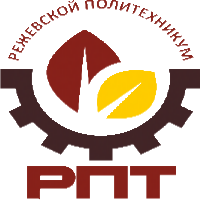                                  «Режевской политехникум»                                   ИтогиРегионального Чемпионата по финансовой грамотности «Финансовые бои»27 октября 2022г. Состоялся  Региональный Чемпионат по финансовой грамотности «Финансовые бои», в котором приняли участие 11 команд   (33 чел.)  из профессиональных образовательных учреждений Свердловской области.Итоговая таблица результатов чемпионатаВыражаем благодарность всем преподавателям, за подготовку участников регионального Чемпионата по финансовой грамотности «Финансовые бои»!Учебное заведение (команда)Итоговый баллместо1.ГАПОУ СО «Слободотуринский аграрно-экономический техникум» (Экономус)3032. ГАПОУ СО «Областной техникум дизайна и сервиса(Беспощадные банкиры)2843. ГАПОУ СО «Каменск-Уральский политехнический колледж»(ТРИО)22104. ГАПОУ СО «Екатеринбургский политехникум» (Маленькие чудаки)2395. ГАПОУ СО «Ирбитский гуманитарный колледж»(Состоятельные кроты)2676. ГАПОУ СО «Тавдинский техникум им. А.А. Елохина»(Три бухгалтера)27,557. ГАПОУ СО «Каменск-Уральский радиотехнический техникум»(Финансисты)30,528. ГАПОУ СО «Талицкий лесотехнический колледж им. Н.И. Кузнецова» (Банковская карта)19,5119. ГАПОУ СО Екатеринбургский экономико-технологический колледж (Пределы риска)27610. ГАПОУ СО «Уральский политехнический колледж-Межрегиональный центр компетенций» (Ореховый раф)24811. ГАПОУ СО «Режевской политехникум» (ВундерКэш)341